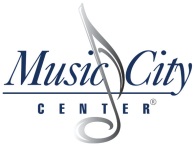 Exhibit ECost Criteria FormCost Data Worksheet for RFP 101-2019Cost Data Worksheet for RFP 101-2019Cost Data Worksheet for RFP 101-2019Music City Center Interior Landscaping ServicesMusic City Center Interior Landscaping ServicesMusic City Center Interior Landscaping ServicesMusic City Center Interior Landscaping ServicesMusic City Center Interior Landscaping ServicesProposer must enter for the following MCC positions:  Holiday Decoration yearly fee must include set-up, maintain, tear-down, and off-site storage.  Proposer must enter for the following MCC positions:  Holiday Decoration yearly fee must include set-up, maintain, tear-down, and off-site storage.  Proposer must enter for the following MCC positions:  Holiday Decoration yearly fee must include set-up, maintain, tear-down, and off-site storage.  Proposer must enter for the following MCC positions:  Holiday Decoration yearly fee must include set-up, maintain, tear-down, and off-site storage.  Proposer must enter for the following MCC positions:  Holiday Decoration yearly fee must include set-up, maintain, tear-down, and off-site storage.  Proposer must enter for the following MCC positions:  Holiday Decoration yearly fee must include set-up, maintain, tear-down, and off-site storage.  Proposer must enter for the following MCC positions:  Holiday Decoration yearly fee must include set-up, maintain, tear-down, and off-site storage.  Proposer must enter for the following MCC positions:  Holiday Decoration yearly fee must include set-up, maintain, tear-down, and off-site storage.  Proposer must enter for the following MCC positions:  Holiday Decoration yearly fee must include set-up, maintain, tear-down, and off-site storage.  Proposer must enter for the following MCC positions:  Holiday Decoration yearly fee must include set-up, maintain, tear-down, and off-site storage.  Proposer must enter for the following MCC positions:  Holiday Decoration yearly fee must include set-up, maintain, tear-down, and off-site storage.  Proposer must enter for the following MCC positions:  Holiday Decoration yearly fee must include set-up, maintain, tear-down, and off-site storage.  Proposer must enter for the following MCC positions:  Holiday Decoration yearly fee must include set-up, maintain, tear-down, and off-site storage.  Proposer must enter for the following MCC positions:  Holiday Decoration yearly fee must include set-up, maintain, tear-down, and off-site storage.  Year 1Year 2Year 3Year 4Year 5Monthly Maintenance FeeHoliday Decoration Yearly FeeNotes/Comments:Notes/Comments:Notes/Comments:Notes/Comments:Notes/Comments:Notes/Comments:Notes/Comments:Notes/Comments:Notes/Comments:Notes/Comments:Notes/Comments:Notes/Comments:Notes/Comments:Notes/Comments:Notes/Comments:Notes/Comments:Notes/Comments:Notes/Comments:Notes/Comments:Notes/Comments:Notes/Comments:Notes/Comments:Notes/Comments:Notes/Comments: